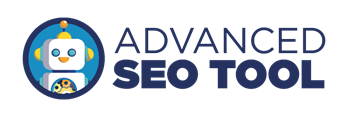 L’EVENTO AVANZATO PER I PROFESSIONISTI DELLA SEO TORNA A BOLOGNA E ONLINE: il 1° OTTOBRE ADVANCED SEO TOOL PRESENTA LA SUA 9a EDIZIONEUna giornata di formazione avanzata e di confronto con docenti di spicco del panorama SEO italiano: il 1° ottobre, presso lo Zanhotel Europa di Bologna, SEO specialist, professionisti, consulenti e web agency avranno l’opportunità di aggiornare le proprie competenze professionali grazie a interventi e speech dedicati ai principali aspetti tecnici della Search Engine Optimization. È possibile partecipare all’evento anche online attraverso la piattaforma ibrida.io.

Bologna, 28/09/2021È fissato per il 1 ottobre nella sala dello Zanhotel Europa a Bologna e Online, l’appuntamento con la 9a edizione di Advanced SEO Tool, l’evento avanzato per i professionisti della SEO firmato Search On Education, la business unit di Search On Media Group che dal 2007 ha contribuito alla formazione di più di 350mila persone in tutta Italia attraverso eventi in aula e online dedicati al digital marketing e all’innovazione.Dopo l’appuntamento realizzato nel 2020, anche la 9a edizione di Advanced SEO Tool accoglierà SEO specialist, web agency e marketers da ogni parte d’Italia con un format ibrido e la possibilità di scegliere se partecipare all’evento in presenza a Bologna oppure online, attraverso la piattaforma ibrida.io.

L’obiettivo dell’evento, divenuto negli anni un punto di riferimento per il settore e per tutti i professionisti e le professioniste che fanno della SEO il proprio lavoro, si conferma quello di ottimizzare i processi di lavoro attraverso l’approfondimento nell’uso di strumenti avanzati per la SEO e trasmettere nozioni, best practice e input tecnici da applicare subito alla quotidianità professionale. Il programma sulla SEO del futuro: le ultime novità di settore, AI, SEO Automation e molto altro

La formazione tecnica delle risorse in ambito SEO sta subendo un’accelerazione: si parla sempre di più di intelligenza artificiale, python, architettura e coerenza delle informazioni e di argomenti tecnici come Core Web Vitals. 
Ecco perché il programma di Advanced SEO Tool 2021 è focalizzato sugli strumenti tecnici per aumentare le competenze di tutti i professionisti che lavorano in questo settore: dall’utilizzo dell'IA per la generazione dei testi agli strumenti di augmented analytics per la SEO, passando per la SEO Automation e le novità sul mondo dei cookies.

Gli interventi formativi in programma saranno curati da relatori di spicco del panorama SEO nazionale, tra cui Andrea Pernici, Giorgio Taverniti, Marco Quadrella, Paolo Dello Vicario, Alessio Nittoli, Giovanni Sacheli, Emiliano Sammassimo, Alessio Pomaro e Filippo Trocca. 
Gli speech, dal taglio tecnico e avanzato, sono orientati ad apprendere come velocizzare ed automatizzare il lavoro di un professionista SEO e, allo stesso tempo, per dare una visione del futuro di questo lavoro per accogliere i grandi cambiamenti tecnici e strategici nel mondo della SEO.

I momenti di formazione si alterneranno a quelli di confronto e discussione tra esperti del settore e addetti ai lavori, anche attraverso attività operative per comprendere al meglio nuove nozioni e input tecnici da applicare immediatamente al proprio lavoro. 



Search On Media GroupDal 2004 il gruppo ha l'obiettivo di diffondere la cultura digitale grazie ad una community di oltre 200.000 professionisti e innovatori, occupandosi di consulenza strategica e operativa a supporto delle aziende nelle attività di Digital Transformation e portando avanti progetti formativi e di digitalizzazione dedicati a organizzazioni, istituzioni e non profit.La Business Unit ‘Education & Event’ si occupa in particolare della realizzazione di eventi di formazione proprietari - tra cui il WMF, il più grande Festival sull’Innovazione, Social Media Strategies, Search Marketing Connect e Advanced SEO Tool - e per clienti B2B attraverso la piattaforma ibrida.io, che permette di gestire in modo personalizzabile e flessibile eventi online, offline, ibridi. Per maggiori informazioni:> Ufficio Stampa Search On Media Group
> press@searchon.it / Tel: 051 0951294